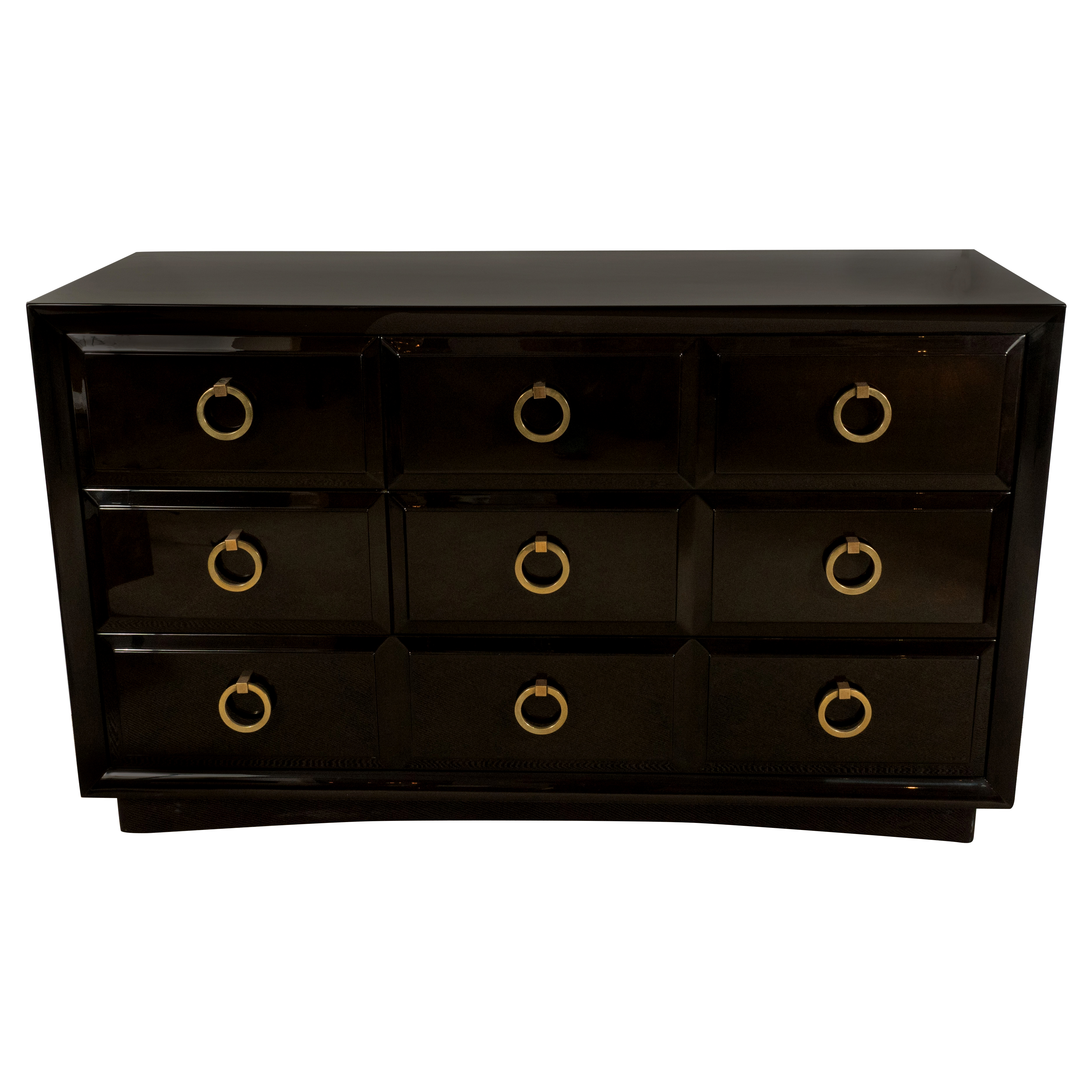 EA3163                 A T. H. Robsjohn-Gibbings for Widdicomb three                              drawer lacquered Chest, 1950s, two smaller                              drawers on the left, bottom draw full length. 54” x 20.25” x 32.75” high.                                                      $10,625    